Памятка потребителю: выбор безопасных детских игрушекТребования к безопасности игрушек установлены техническим регламентом Таможенного союза ТР ТС 008/2011 «О безопасности игрушек», принятым Решением Комиссии Таможенного союза от 23.09.2011 № 798 (далее – Технический регламент), вступившим в силу 1 июля 2012 года.Согласно Техническому регламенту игрушка – это изделие или материал, предназначенный для игры ребенка (детей) в возрасте до 14 лет.При выборе игрушек необходимо обращать внимание на материалы, из которых они изготовлены. Прежде всего, они должны быть чистыми и без загрязнений.В игрушках для детей до 3 лет не допускается применение натурального меха и кожи, стекла, фарфора, ворсованной резины, картона и бумаги, набивочных гранул размером 3 мм и менее без внутреннего чехла, наполнителей игрушек, подобных погремушкам, размер которых во влажной среде увеличивается более чем на 5%.Защитно-декоративное покрытие игрушек должно быть стойким к влажной обработке, действию слюны и пота.Игрушки не должны иметь слишком интенсивные запах и привкус.Доступные кромки, детали, зазоры, выступы, шнуры, канаты и крепления игрушек должны исключать риск травмы у ребенка. Приводные механизмы должны быть не доступны для ребенка.Игрушка и съемные детали игрушки, предназначенной для детей в возрасте до 3 лет, а также игрушки, непосредственно закрепляемые на пищевых продуктах, должны иметь такие размеры, чтобы избежать попадания в верхние дыхательные пути. Игрушка, находящаяся в пищевых продуктах и (или) поступающая в розничную торговлю вместе с пищевым продуктом, должна иметь собственную упаковку. Допускается наружное размещение пластмассовой игрушки без упаковки.Мягконабивная игрушка не должна содержать в наполнителе твердых или острых инородных предметов. Швы мягконабивной игрушки должны быть прочными.Игрушка, внутри которой может поместиться ребенок и представляющая для него замкнутое пространство, должна иметь отверстие для выхода легко открываемое изнутри, а также иметь поверхность с вентиляционными отверстиями.Игрушка, предназначенная для езды, должна быть прочной и устойчивой (кроме двухколесных велосипедов). Игрушки с механическим или электрическим приводом, имеющие механизм свободного хода или нейтральное положение коробки передач, должны иметь тормозное устройство. Игрушки с цепной передачей должны быть оборудованы защитными щитками. Опорные поверхности должны иметь элементы, предотвращающие соскальзывание.В игрушках, содержащих нагревательные элементы, температура всех доступных для контакта поверхностей не должна приводить к ожогу при соприкосновении.Поверхностное окрашивание и роспись игрушек, контактирующих со ртом ребенка, недопустимы.В настольно-печатных игрушках текст и рисунки должны быть четкими и контрастными по отношению к основному фону.В игрушках запрещается использование систем лазерного излучения всех типов.Детали игрушек, контактирующие или способные контактировать с источником электрической энергии, а также кабели, провода должны быть изолированы и механически защищены с целью исключения риска поражения электрическим током.Шнуры для летающих игрушек должны быть неметаллическими.Игрушка должна иметь индивидуальную и (или) групповую упаковку.Маркировка игрушек должна быть на русском языке, достоверной, проверяемой, четкой, легко читаемой, доступной для осмотра, идентификации и содержать следующую информацию:наименование игрушки;наименование страны, где изготовлена игрушка;наименование и местонахождение изготовителя (уполномоченного изготовителем лица), импортера, информацию для связи с ними;товарный знак изготовителя (при наличии);минимальный возраст ребенка, для которого предназначена игрушка или пиктограмма, обозначающая возраст ребенка;основной конструкционный материал (для детей до 3 лет) (при необходимости);способы ухода за игрушкой (при необходимости);дата изготовления (месяц, год);срок службы или срок годности (при их установлении);условия хранения (при необходимости).В зависимости от вида игрушки в содержание маркировки, включают: комплектность (для наборов), правила эксплуатации игрушки, способы гигиенической обработки, меры безопасности при обращении с игрушкой, предупредительные надписи, инструкцию по сборке.Предупредительная информация должна содержать указание об особых мерах предосторожности при использовании.Маркировка и техническая документация, поставляемая в комплекте с игрушкой, выполняются на русском языке.Игрушки, соответствующие требованиям безопасности технического регламента Таможенного союза и прошедшие подтверждение соответствия, должны иметь маркировку единым знаком обращения продукции на рынке государств-членов Таможенного союза.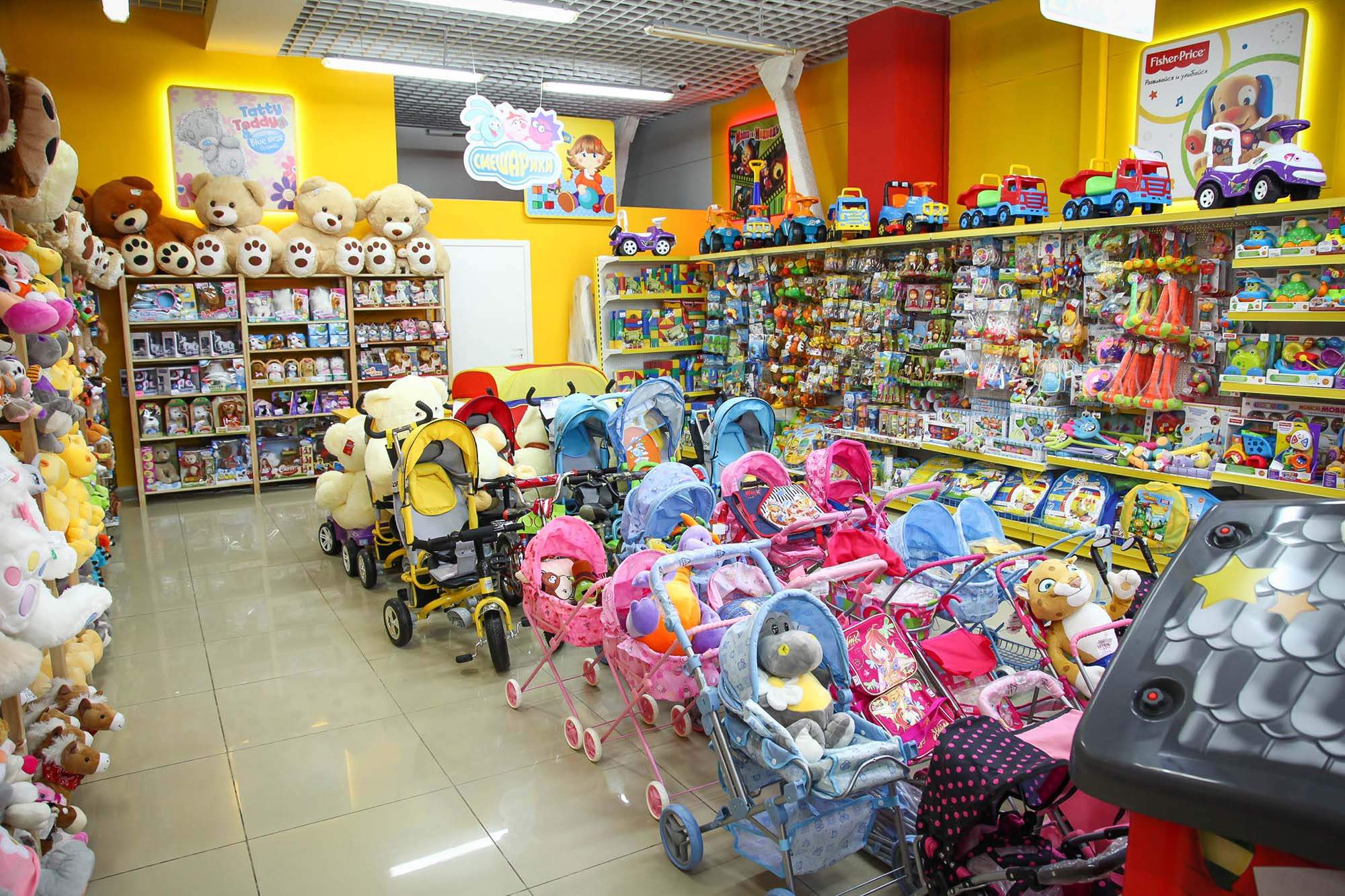 